Tsakiridis Devices希腊神曲胆机Appollon Plus阿波罗Plus 后级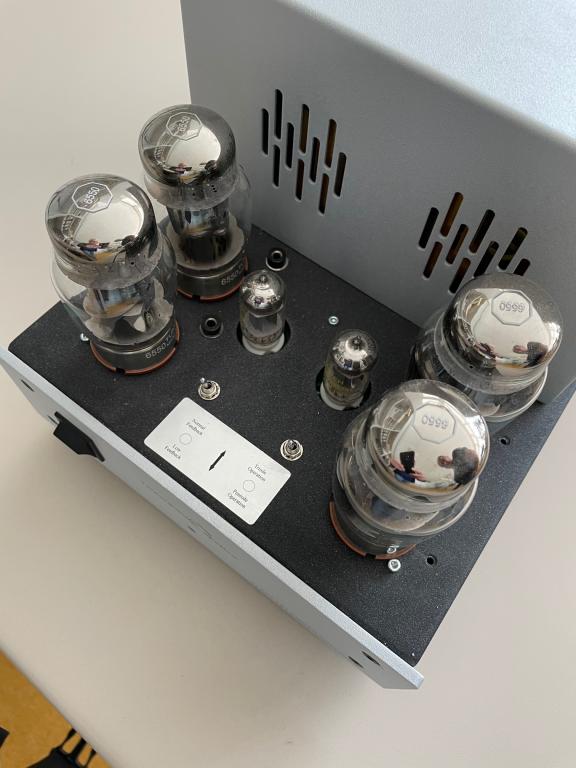 Appolon Plus“阿波罗 Plus”功率放大器，是阿波罗的升级版，功率管采用6550.特征 : Appollon Plus“阿波罗Plus”功率放大器，2 x 90 瓦（8 只 6550，4 只 12AT7）单声道机箱三极、五极模式可切换反馈量可切换（6dB / 9dB）匹配的输入和输出电子管United Chemicon电源电容器 瓷管底座具有独立信号和电源路径的双面打印电路手工制作的多层线性输出变压器具有低容差 1% 的金属膜电阻器参数 : 输出功率五极管模式：2 x 90 瓦 三极管模式：2 x 56 瓦谐波失真: 1W/40Hz : 0.42%1w/1kHz : 0.41%1W/20kHz : 0.83%10W/40Hz : 0.74%10w/1kHz : 0.60%10W/20kHz : 1.74%互调失真 (60Hz/7kHz r1/4) : 1W : 2.20%10W : 5.10%频率响应 : 1W/-3db : 5Hz-64kHz10W/-3db : 7Hz-62kHz其它参数上升沿时间 : 4µs(10kHz)信噪比 : 85db输入 : 100KΩ输出阻抗 :4-8Ω输入电压 : 350mV- RMS电源能量 : 300焦耳功耗 : 400W重量 : 20kg尺寸 (宽x深x高) : 25x44x21 cm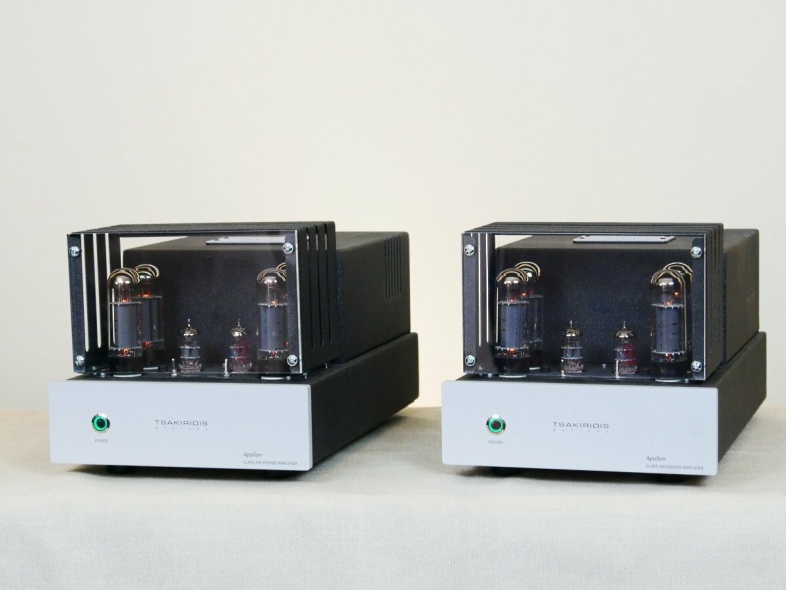 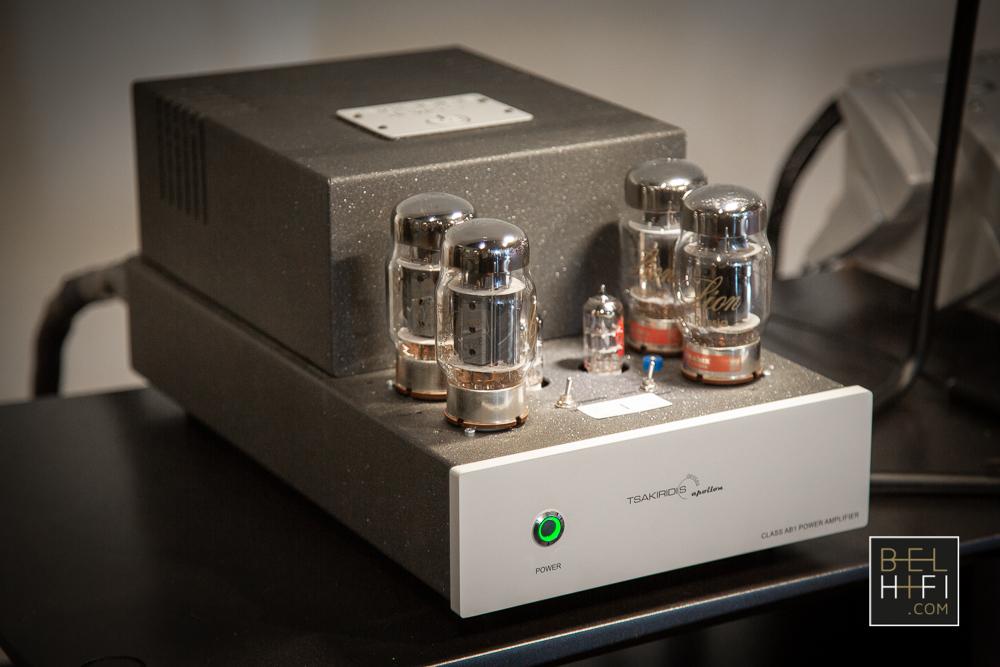 